Лабораторная работа № 11Графики, диаграммыЗадание 1. Выполните построение графиков функций, используя следующие возможности:построить таблицу значений аргумента с некоторым шагом и соответствующих этим аргументам значений функции; выделить эту таблицу; выполнить команду Вставка-Диаграмма или нажать кнопку «Мастер диаграмм»  на панели инструментов «Стандартная»; 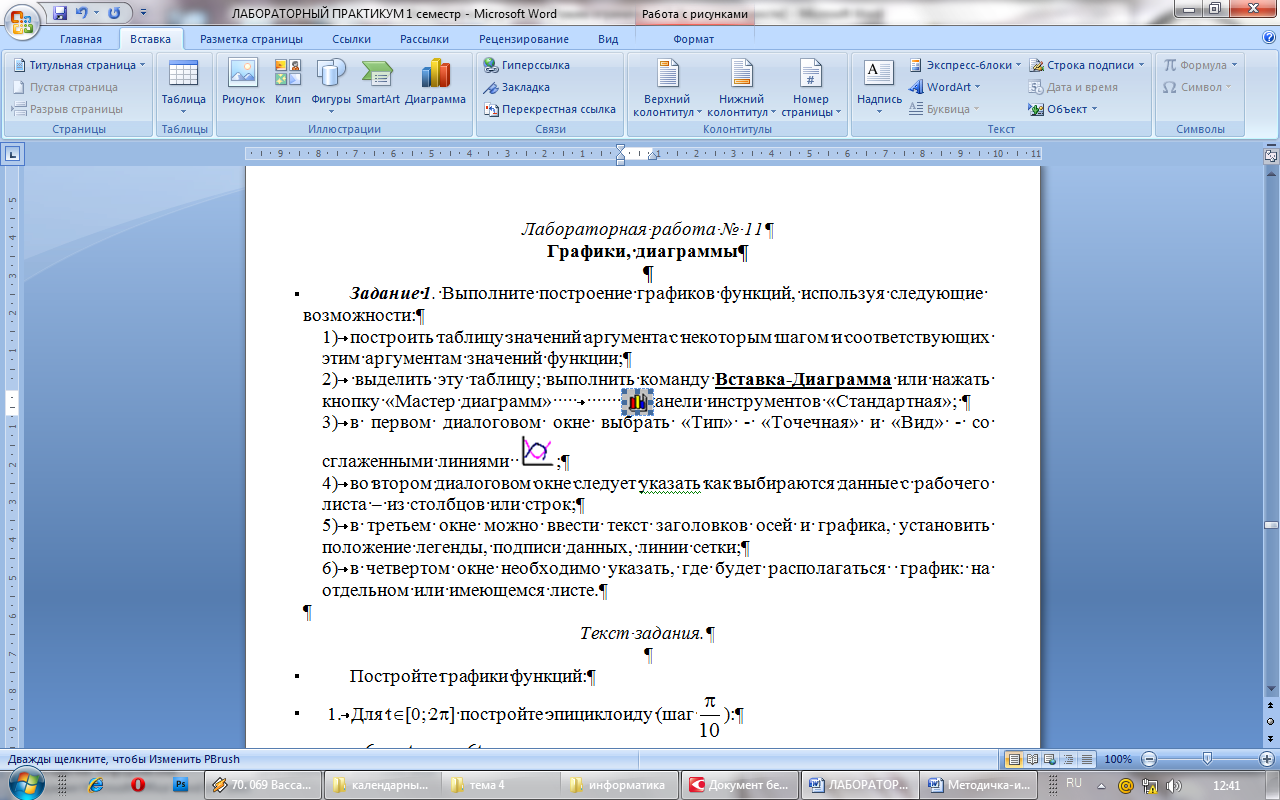 в первом диалоговом окне выбрать «Тип» - «Точечная» и «Вид» - со сглаженными линиями  ;во втором диалоговом окне следует указать как выбираются данные с рабочего листа – из столбцов или строк;в третьем окне можно ввести текст заголовков осей и графика, установить положение легенды, подписи данных, линии сетки;в четвертом окне необходимо указать, где будет располагаться  график: на отдельном или имеющемся листе.Текст задания.Постройте графики функций:Для t[0; 2] постройте эпициклоиду (шаг ):В одной системе координат на промежутке [-4;4]: Постройте графики функций:а)         для  x  [-1; 6].б)      для x  [-4; 4].Задание 2. Выполните построение диаграмм, используя следующие возможности:выделить данные таблицы, необходимые для построения диаграммы;выполнить команду Вставка-Диаграмма или нажать кнопку «Мастер диаграмм»  на панели инструментов «Стандартная»; в первом диалоговом окне выбрать тип и вид будущей диаграммы;во втором диалоговом окне следует указать как выбираются данные с рабочего листа – из столбцов или строк, а также на вкладке «Ряд» можно указать данные для подписей оси Х;в третьем окне можно ввести текст заголовков осей идиаграммы, установить положение легенды, подписи данных, линии сетки;в четвертом окне необходимо указать, где будет располагаться  диаграмма: на отдельном или имеющемся листе.Текст задания.Выполните вычисления в таблице и постройте диаграммы следующего вида:Цены на  жидкокристаллические мониторы в I полугодие 2003 года.Производи-тельЦена в $Цена в $Цена в $Цена в $Цена в $Цена в $    Средняя ценаМинимальная           ценаДоля производителей на рынке Санкт-Петербурга в %Производи-тельЯнварьФевральМартАпрельМайИюнь    Средняя ценаМинимальная           ценаДоля производителей на рынке Санкт-Петербурга в %Belinea31033032834035236112BenQ2673504004505005288CTX3203303403503603654Hansol2802842882912952942LG2792872983193253398NEC30034534038040041719RoverScan2803603453654004348Samsung29937035540045053518Sony3333703653804004356ViewSonic29435034538041045515